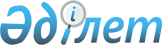 Сырым ауданының әлеуметтік көмек көрсету, оның мөлшерлерін белгілеу және мұқтаж азаматтардың жекелеген санаттарының тізбесін айқындау қағидаларын бекіту туралы
					
			Күшін жойған
			
			
		
					Батыс Қазақстан облысы Сырым аудандық мәслихатының 2020 жылғы 3 сәуірдегі № 52-2 шешімі. Батыс Қазақстан облысының Әділет департаментінде 2020 жылғы 14 сәуірде № 6156 болып тіркелді. Күші жойылды - Батыс Қазақстан облысы Сырым аудандық мәслихатының 2020 жылғы 28 желтоқсандағы № 64-15 шешімімен
      Ескерту. Күші жойылды - Батыс Қазақстан облысы Сырым аудандық мәслихатының 28.12.2020 № 64-15 шешімімен (алғашқы ресми жарияланған күнінен бастап қолданысқа енгізіледі).
      Қазақстан Республикасының 2008 жылғы 4 желтоқсандағы Бюджет кодексіне, Қазақстан Республикасының 2001 жылғы 23 қаңтардағы "Қазақстан Республикасындағы жергілікті мемлекеттік басқару және өзін-өзі басқару туралы" Заңына, Қазақстан Республикасының 1995 жылғы 28 сәуірдегі "Ұлы Отан соғысының қатысушылары мен мүгедектеріне және соларға теңестірілген адамдарға берілетін жеңілдіктер мен оларды әлеуметтік қорғау туралы" Заңына, Қазақстан Республикасының 2005 жылғы 13 сәуірдегі "Қазақстан Республикасында мүгедектерді әлеуметтік қорғау туралы" Заңына, Қазақстан Республикасының 2008 жылғы 29 желтоқсандағы "Арнаулы әлеуметтік қызметтер туралы" Заңына, Қазақстан Республикасы Денсаулық сақтау және әлеуметтік даму министрінің 2015 жылғы 22 қаңтардағы № 26 "Мүгедектерді оңалтудың кейбір мәселелері туралы" бұйрығына және Қазақстан Республикасы Үкіметінің 2013 жылғы 21 мамырдағы № 504 "Әлеуметтік көмек көрсетудің, оның мөлшерін белгілеудің және мұқтаж азаматтардың жекелеген санаттарының тізбесін айқындаудың үлгілік қағидаларын бекіту туралы" қаулысына сәйкес, Сырым аудандық мәслихаты ШЕШІМ ҚАБЫЛДАДЫ:
      1. Сырым ауданының әлеуметтік көмек көрсету, оның мөлшерлерін белгілеу және мұқтаж азаматтардың жекелеген санаттарының тізбесін айқындау қағидалары осы шешімнің 1-қосымшасына сәйкес бекітілсін.
      2. Сырым аудандық мәслихатының кейбір шешімдері осы шешімнің 2-қосымшасына сәйкес күші жойылды деп танылсын.
      3. Сырым аудандық мәслихат аппаратының бас маманы (А.Орашева) осы шешімнің әділет органдарында мемлекеттік тіркелуін, оның бұқаралық ақпарат құралдарында жариялануын қамтамасыз етсін.
      4. Осы шешім алғашқы ресми жарияланған күнінен бастап қолданысқа енгізіледі. Сырым ауданының әлеуметтік көмек көрсету, оның мөлшерлерін белгілеу және мұқтаж азаматтардың жекелеген санаттарының тізбесін айқындау қағидалары
      Осы Сырым ауданының әлеуметтік көмек көрсету, оның мөлшерлерін белгілеу және мұқтаж азаматтардың жекелеген санаттарының тізбесін айқындау қағидалары (бұдан әрі – Қағидалар) Қазақстан Республикасының 2008 жылғы 4 желтоқсандағы Бюджет кодексіне, Қазақстан Республикасының 2001 жылғы 23 қаңтардағы "Қазақстан Республикасындағы жергілікті мемлекеттік басқару және өзін-өзі басқару туралы" Заңына, Қазақстан Республикасының 1995 жылғы 28 сәуірдегі "Ұлы Отан соғысының қатысушылары мен мүгедектеріне және соларға теңестірілген адамдарға берілетін жеңілдіктер мен оларды әлеуметтік қорғау туралы" Заңына, Қазақстан Республикасының 2005 жылғы 13 сәуірдегі "Қазақстан Республикасында мүгедектердi әлеуметтiк қорғау туралы" Заңына және Қазақстан Республикасы Үкіметінің 2013 жылғы 21 мамырдағы № 504 қаулысымен бекітілген әлеуметтік көмек көрсетудің, оның мөлшерлерін белгілеудің және мұқтаж азаматтардың жекелеген санаттарының тізбесін айқындаудың үлгілік қағидаларына (бұдан әрі – Үлгілік қағидалар) сәйкес әзірленді және Сырым ауданының әлеуметтік көмек көрсету, оның мөлшерлерін белгілеу және мұқтаж азаматтардың жекелеген санаттарының тізбесін айқындау тәртібін белгілейді. 1-тарау. Жалпы ережелер
      1. Осы Қағидаларда пайдаланылатын негізгі терминдер мен ұғымдар:
      1) атаулы күндер - жалпы халықтық тарихи, рухани, мәдени маңызы бар және Қазақстан Республикасы тарихының барысына ықпал еткен оқиғалар;
      2) арнайы комиссия – өмірлік қиын жағдайдың туындауына байланысты әлеуметтік көмек көрсетуге үміткер адамның (отбасының) өтінішін қарау бойынша аудан әкімінің шешімімен құрылатын комиссия;
      3) ең төмен күнкөріс деңгейі – облыстағы статистикалық орган есептейтін мөлшері бойынша ең төмен тұтыну себетінің құнына тең, бір адамға қажетті ең төмен ақшалай кіріс;
      4) мереке күндері – Қазақстан Республикасының ұлттық және мемлекеттік мереке күндері;
      5) отбасының (азаматтың) жан басына шаққандағы орташа табысы – отбасының жиынтық табысының айына отбасының әрбір мүшесіне келетін үлесі;
      6) өмірлік қиын жағдай – азаматтың тыныс-тіршілігін объективті түрде бұзатын, ол оны өз бетінше еңсере алмайтын ахуал;
      7) уәкілетті орган – жергілікті бюджет есебінен қаржыландырылатын, әлеуметтік көмек көрсетуді жүзеге асыратын ауданның халықты әлеуметтік қорғау саласындағы атқарушы органы;
      8) учаскелік комиссия – әлеуметтік көмек алуға өтініш білдірген адамдардың (отбасылардың) материалдық жағдайына тексеру жүргізу және қорытындылар дайындау үшін тиісті әкімшілік-аумақтық бірлік әкімдерінің шешімімен құрылатын комиссия;
      9) шекті шама – әлеуметтік көмектің бекітілген ең жоғары мөлшері.
      2. Осы Қағидалардың мақсаттары үшін әлеуметтік көмек ретінде жергілікті атқарушы орган (бұдан әрі – ЖАО) мұқтаж азаматтардың жекелеген санаттарына (бұдан әрі – алушылар) өмірлік қиын жағдай туындаған жағдайда, сондай-ақ атаулы күндер мен мереке күндеріне ақшалай немесе заттай нысанда көрсететін көмек түсініледі.
      3. "Ұлы Отан соғысының қатысушылары мен мүгедектеріне және соларға теңестірілген адамдарға берілетін жеңілдіктер мен оларды әлеуметтік қорғау туралы" Қазақстан Республикасының 1995 жылғы 28 сәуірдегі Заңының 20-бабында және "Қазақстан Республикасында мүгедектерді әлеуметтік қорғау туралы" Қазақстан Республикасының 2005 жылғы 13 сәуірдегі Заңының 16-бабында көрсетілген адамдарға әлеуметтік көмек осы Қағидаларда көзделген тәртіппен көрсетіледі.
      4. Әлеуметтік көмек бір рет және (немесе) мерзімді (ай сайын, тоқсан сайын, жартыжылдықта 1 рет) көрсетіледі.
      5. Әлеуметтік көмек көрсету үшін атаулы күндер мен мереке күндерінің тізбесі, сондай-ақ әлеуметтік көмек көрсетудің еселігі ЖАО ұсынымы бойынша осы Қағидалардың 1-қосымшасына сәйкес белгіленді.
      6. Учаскелік және арнайы комиссиялар өз қызметін облыстың ЖАО бекітетін ережелердің негізінде жүзеге асырады. 2-тарау. Әлеуметтік көмек алушылар санаттарының тізбесі және әлеуметтік көмектің мөлшерлері
      7. Ай сайынғы әлеуметтік көмек табыстарын есепке алмай:
      1) Ұлы Отан соғысының қатысушылары мен мүгедектеріне коммуналдық шығындарына 5 АЕК мөлшерінде және жеңілдіктер мен кепілдіктер жағынан Ұлы Отан соғысына қатысушыларға және мүгедектеріне теңестірілген адамдарға 2 АЕК мөлшерінде, соның ішінде Ұлы Отан соғысы кезінде майдандағы армия құрамына кірген әскери бөлімдерде, штабтарда, мекемелерде штаттық қызмет атқарған Совет Армиясының, Әскери-Теңіз Флотының, бұрынғы КСР Одағының ішкі істер және мемлекеттік қауіпсіздік әскерлері мен органдарының ерікті жалдама құрамаларының адамдары, яки сол кездерде қорғанысына қатысу майдандағы армия бөлімдерінің әскери қызметшілері үшін белгіленген жеңілдік шарттарымен зейнетақы тағайындау үшін еңбек өткерген жылдарына 1998 жылғы 1 қаңтарға дейін есептеледі қалаларда болған адамдарға 5 АЕК мөлшерінде;
      2) Ұлы Отан соғысы жылдарындағы тылдағы қажырлы еңбегі және мінсіз әскери қызметі үшін бұрынғы КСР Одағының ордендерімен және медальдарымен наградталған адамдарға 2,9 АЕК мөлшерінде;
      3) АИТВ инфекциясы бар балаларға 2 ең төменгі күнкөріс деңгейі мөлшерінде көрсетіледі.
      8. Тоқсан сайын әлеуметтік көмек туберкулез ауруымен ауыратын есепте тұрған ауруларға, аурулығын дәлелдейтін анықтама негізінде, табыстарын есепке алмай 5 АЕК мөлшерінде көрсетіледі.
      9. Бір реттік әлеуметтік көмек:
      1) қатерлі ісіктерімен ауыратын, онкологиялық диспансерде есепте тұрған науқастарға, аурулығын дәлелдейтін анықтама негізінде табыстарын есепке алмай 15 АЕК мөлшерінде;
      2) дәрігерлік-консультациялық комиссияның қорытындысы негізінде облыстан тысқары жерлерге емделуге баратын азаматтарға табыстарын есепке алмай ересектерге 15 АЕК мөлшерінде, балаларға 29 АЕК мөлшерінде;
      3) жан басына шаққандағы орташа табысы ең төмен күнкөріс деңгейінен төмен табыстары бар аз қамтамасыз етілген азаматтарға (отбасыларға) табыстарын есепке алып 5 АЕК мөлшерінде;
      4) 90 жасқа толған және асқан адамдарға табыстарын есепке алмай 15 АЕК мөлшерінде;
      5) гемодиализ аппаратын пайдаланатын бірінші топ мүгедектеріне табыстарын есепке алмай 50 АЕК мөлшерінде;
      6) аз қамтамасыз етілген азаматтарды (отбасыларды) жерлеу рәсіміне 15 АЕК мөлшерінде;
      7) Ұлы Отан соғысының қатысушыларына, мүгедектеріне және жеңілдіктер мен кепілдіктер жағынан Ұлы Отан соғысының қатысушылары мен мүгедектеріне теңестірілген адамдарға, олардың жесірлеріне, қаза тапқан әскери қызметшілердің отбасыларына, тылда еңбек етіп, әскери қызмет өткерген азаматтарға санаторий-курорттық ем алуы үшін, табыстарын есепке алмай 32 АЕК мөлшерінде;
      8) мүгедектерге оңалтудың жеке бағдарламасына сәйкес санаторий-курорттық емделуге баратын жол жүру (барып, қайту ) шығындарын өтеу үшін, билеттердің құны мөлшерінде;
      9) бас бостандығынан айыру орындарынан босатылған адамдарға босатылғаны туралы анықтама негізінде, табыстарын есепке алмай 10 АЕК мөлшерінде көрсетіледі.
      10. Алушылар санатының тізбесі, әлеуметтік көмектің шекті мөлшерлері, табиғи зілзаланың немесе өрттің салдарынан өмірлік қиын жағдай туындаған кезде әлеуметтік көмекке өтініш білдіру мерзімдері ЖАО осы Қағидалардың 2-қосымшасына сәйкес белгіленген.
      Бұл ретте азаматтарды өмірлік қиын жағдай туындаған кезде мұқтаждар санатына жатқызу үшін мыналар: 
      1) Қазақстан Республикасының заңнамасында көзделген негіздемелер;
      2) табиғи зілзаланың немесе өрттің салдарынан азаматқа (отбасына) не оның мүлкіне зиян келтіру не әлеуметтік мәні бар аурулардың болуы;
      3) ең төмен күнкөріс деңгейіне бір еселік шектен аспайтын жан басына шаққандағы орташа табыстың болуы негіздеме болып табылады.
      Арнайы комиссиялар әлеуметтік көмек көрсету қажеттілігі туралы қорытынды шығарған кезде азаматтарды мұқтаждар санатына жатқызу үшін негіздемелер тізбесін басшылыққа алады.
      11. Алушылардың жекелеген санаттары үшін атаулы күндер мен мереке күндеріне әлеуметтік көмектің мөлшері облыстың ЖАО келісімі бойынша бірыңғай мөлшерде осы Қағидалардың 3-қосымшасына сәйкес белгіленген.
      12. Әрбір жекелеген жағдайда көрсетілетін әлеуметтік көмек мөлшерін арнайы комиссия айқындайды және оны әлеуметтік көмек көрсету қажеттілігі туралы қорытындыда көрсетеді. 3-тарау. Әлеуметтік көмек көрсету тәртібі
      13. Атаулы күндер мен мереке күндеріне әлеуметтік көмек алушылардан өтініштер талап етілмей уәкілетті ұйымның не өзге де ұйымдардың ұсынымы бойынша ЖАО бекітетін тізім бойынша көрсетіледі.
      14. Өмірлік қиын жағдай туындаған кезде әлеуметтік көмек алу үшін өтініш беруші өзінің немесе отбасының атынан уәкілетті органға немесе ауылдық округтың әкіміне өтінішке қоса Үлгілік қағидалардың 13-тармағында қарастырылған құжаттарды ұсынады.
      15. Құжаттар салыстырып тексеру үшін түпнұсқаларда және көшірмелерде ұсынылады, содан кейін құжаттардың түпнұсқалары өтініш берушіге қайтарылады.
      16. Өмірлік қиын жағдай туындаған кезде әлеуметтік көмек көрсетуге өтініш келіп түскен кезде уәкілетті орган немесе ауылдық округтің әкімі бір жұмыс күні ішінде өтініш берушінің құжаттарын адамның (отбасының) материалдық жағдайына тексеру жүргізу үшін учаскелік комиссияға жібереді.
      17. Учаскелік комиссия құжаттарды алған күннен бастап екі жұмыс күні ішінде өтініш берушіге тексеру жүргізеді, оның нәтижелері бойынша Үлгілік қағидалардың 2, 3-қосымшаларына сәйкес нысандар бойынша адамның (отбасының) материалдық жағдайы туралы акті жасайды, адамның (отбасының) әлеуметтік көмекке мұқтаждығы туралы қорытынды дайындайды және оларды уәкілетті органға немесе ауылдық округ әкіміне жібереді.
      Ауылдық округ әкімі учаскелік комиссияның актісі мен қорытындысын алған күннен бастап екі жұмыс күні ішінде оларды қоса берілген құжаттармен уәкілетті органға жібереді.
      18. Әлеуметтік көмек көрсету үшін құжаттар жетіспеген жағдайда уәкілетті орган әлеуметтік көмек көрсетуге ұсынылған құжаттарды қарау үшін қажетті мәліметтерді тиісті органдардан сұратады.
      19. Өтініш берушінің қажетті құжаттарды олардың бүлінуіне, жоғалуына байланысты ұсынуға мүмкіндігі болмаған жағдайда уәкілетті орган тиісті мәліметтерді қамтитын өзге уәкілетті органдар мен ұйымдардың деректері негізінде әлеуметтік көмек тағайындау туралы шешім қабылдайды.
      20. Уәкілетті орган учаскелік комиссиядан немесе ауылдық округ әкімінен құжаттар келіп түскен күннен бастап бір жұмыс күні ішінде Қазақстан Республикасының заңнамасына сәйкес адамның (отбасының) жан басына шаққандағы орташа табысын есептеуді жүргізеді және құжаттардың толық пакетін арнайы комиссияның қарауына ұсынады.
      21. Арнайы комиссия құжаттар келіп түскен күннен бастап екі жұмыс күні ішінде әлеуметтік көмек көрсету қажеттілігі туралы қорытынды шығарады, оң қорытынды болған кезде әлеуметтік көмектің мөлшерін көрсетеді.
      22. Уәкілетті орган өтініш берушінің әлеуметтік көмек алуға қажетті құжаттарын тіркеген күннен бастап сегіз жұмыс күні ішінде қабылданған құжаттар мен арнайы комиссияның әлеуметтік көмек көрсету қажеттілігі туралы қорытындысының негізінде әлеуметтік көмек көрсету не көрсетуден бас тарту туралы шешім қабылдайды.
      Осы Қағидалардың 18 және 19-тармақтарында көрсетілген жағдайларда уәкілетті орган өтініш берушіден немесе ауылдық округтің әкімінен құжаттарды қабылдаған күннен бастап жиырма жұмыс күні ішінде әлеуметтік көмек көрсету не көрсетуден бас тарту туралы шешім қабылдайды.
      23. Уәкілетті орган шешім қабылдаған күннен бастап үш жұмыс күні ішінде қабылданған шешім туралы (бас тартқан жағдайда – негіздемесін көрсете отырып) өтініш берушіні жазбаша хабардар етеді.
      24. Әлеуметтік көмек көрсетуден бас тарту:
      1) өтініш беруші ұсынған мәліметтердің дәйексіздігі анықталған;
      2) өтініш беруші адамның (отбасының) материалдық жағдайына тексеру жүргізуден бас тартқан, жалтарған;
      3) адамның (отбасының) жан басына шаққандағы орташа табысы әлеуметтік көмек көрсету үшін осы Қағидалардың 10 тармағының 3) тармақшасында белгіленген шектен артқан жағдайларда жүзеге асырылады.
      25. Әлеуметтік көмек ұсынуға шығыстарды қаржыландыру ауданның бюджетінде көзделген ағымдағы қаржы жылына арналған қаражат шегінде жүзеге асыралады. 4-тарау. Көрсетілетін әлеуметтік көмекті тоқтату және қайтару үшін негіздемелер
      26. Әлеуметтік көмек:
      1) алушы қайтыс болған;
      2) алушы тиісті әкімшілік-аумақтық бірліктің шегінен тыс тұрақты тұруға кеткен;
      3) алушыны мемлекеттік медициналық-әлеуметтік мекемелерге тұруға жіберген;
      4) алушы ұсынған мәліметтердің дәйексіздігі анықталған жағдайларда тоқтатылады.
      Әлеуметтік көмекті төлеу көрсетілген жағдаяттар туындаған айдан бастап тоқтатылады.
      27. Артық төленген сомалар ерікті немесе Қазақстан Республикасының заңнамасында белгіленген өзгеше тәртіппен қайтаруға жатады. 5-тарау. Қорытынды ереже
      28. Әлеуметтік көмек көрсету мониторингі мен есепке алуды уәкілетті орган "Е-собес" автоматтандырылған ақпараттық жүйесінің дерекқорын пайдалана отырып жүргізеді. Әлеуметтік көмек көрсету үшін атаулы күндер мен мереке күндерінің тізбесі, сондай-ақ әлеуметтік көмек көрсетудің еселігі Алушылар санатының тізбесі, әлеуметтік көмектің шекті мөлшерлері, табиғи зілзаланың немесе өрттің салдарынан өмірлік қиын жағдай туындаған кезде әлеуметтік көмекке өтініш білдіру мерзімдері Алушылардың жекелеген санаттары үшін атаулы күндер мен мереке күндеріне әлеуметтік көмектің мөлшері
      Ескерту: аббревиатуралардың шешуі:
      АЕК – айлық есептік көрсеткіш;
      АИТВ – адамның иммун тапшылығы вирусы;
      КСР Одағы – Кеңестік Социалистік Республикалар Одағы;
      Чернобыль АЭС – Чернобыль атом электростанциясы.
      1. Сырым аудандық мәслихатының 2013 жылғы 26 желтоқсандағы №16-8 "Сырым ауданының әлеуметтік көмек көрсету, оның мөлшерлерін белгілеу және мұқтаж азаматтардың жекелеген санаттарының тізбесін айқындау қағидасын бекіту туралы" шешімі (Нормативтік құқықтық актілерді мемлекеттік тіркеу тізілімінде №3407 тіркелген, 2014 жылы 6 ақпанда "Сырым елі" газетінде жарияланған). 
      2. Сырым аудандық мәслихатының 2014 жылғы 13 мамырдағы №20-3 "Сырым аудандық мәслихатының 2013 жылғы 26 желтоқсандағы №16-8 "Сырым ауданының әлеуметтік көмек көрсету, оның мөлшерлерін белгілеу және мұқтаж азаматтардың жекелеген санаттарының тізбесін айқындау қағидасын бекіту туралы" шешіміне өзгерістер енгізу туралы" шешімі (Нормативтік құқықтық актілерді мемлекеттік тіркеу тізілімінде №3541 тіркелген, 2014 жылы 12 маусымда "Сырым елі" газетінде жарияланған).
      3. Сырым аудандық мәслихатының 2014 жылғы 27 қарашадағы №24-4 "Сырым аудандық мәслихатының 2013 жылғы 26 желтоқсандағы №16-8 "Сырым ауданының әлеуметтік көмек көрсету, оның мөлшерлерін белгілеу және мұқтаж азаматтардың жекелеген санаттарының тізбесін айқындау қағидасын бекіту туралы" шешіміне өзгеріс енгізу туралы" шешімі (Нормативтік құқықтық актілерді мемлекеттік тіркеу тізілімінде №3723 тіркелген, 2015 жылы 1 қаңтарда "Сырым елі" газетінде жарияланған).
      4. Сырым аудандық мәслихатының 2015 жылғы 5 наурыздағы №26-3 "Сырым аудандық мәслихатының 2013 жылғы 26 желтоқсандағы №16-8 "Сырым ауданының әлеуметтік көмек көрсету, оның мөлшерлерін белгілеу және мұқтаж азаматтардың жекелеген санаттарының тізбесін айқындау қағидасын бекіту туралы" шешіміне толықтыру енгізу туралы" шешімі (Нормативтік құқықтық актілерді мемлекеттік тіркеу тізілімінде №3860 тіркелген, 2015 жылы 9 сәуірде "Сырым елі" газетінде жарияланған).
      5. Сырым аудандық мәслихатының 2016 жылғы 19 сәуірдегі №2-3 "Сырым аудандық мәслихатының 2013 жылғы 26 желтоқсандағы №16-8 "Сырым ауданының әлеуметтік көмек көрсету, оның мөлшерлерін белгілеу және мұқтаж азаматтардың жекелеген санаттарының тізбесін айқындау қағидасын бекіту туралы" шешіміне өзгерістер мен толықтырулар енгізу туралы" шешімі (Нормативтік құқықтық актілерді мемлекеттік тіркеу тізілімінде №4402 тіркелген, 2016 жылы 19 мамырда "Әділет" ақпараттық-құқықтық жүйесінде жарияланған).
      6. Сырым аудандық мәслихатының 2016 жылғы 8 шілдедегі №4-4 "Сырым аудандық мәслихатының 2013 жылғы 26 желтоқсандағы №16-8 "Сырым ауданының әлеуметтік көмек көрсету, оның мөлшерлерін белгілеу және мұқтаж азаматтардың жекелеген санаттарының тізбесін айқындау қағидасын бекіту туралы" шешіміне өзгеріс пен толықтыру енгізу туралы" шешімі (Нормативтік құқықтық актілерді мемлекеттік тіркеу тізілімінде №4491 тіркелген, 2016 жылы 28 шілдеде "Сырым елі" газетінде жарияланған).
      7. Сырым аудандық мәслихатының 2017 жылғы 9 қазандағы №19-2 "Сырым аудандық мәслихатының 2013 жылғы 26 желтоқсандағы №16-8 "Сырым ауданының әлеуметтік көмек көрсету, оның мөлшерлерін белгілеу және мұқтаж азаматтардың жекелеген санаттарының тізбесін айқындау қағидасын бекіту туралы" шешіміне өзгерістер енгізу туралы" шешімі (Нормативтік құқықтық актілерді мемлекеттік тіркеу тізілімінде №4937 тіркелген, 2017 жылы 8 қарашада Қазақстан Республикасының нормативтік құқықтық актілерінің эталондық бақылау банкінде жарияланған).
      8. Сырым аудандық мәслихатының 2018 жылғы 19 желтоқсандағы №34-9 "Сырым аудандық мәслихатының 2013 жылғы 26 желтоқсандағы №16-8 "Сырым ауданының әлеуметтік көмек көрсету, оның мөлшерлерін белгілеу және мұқтаж азаматтардың жекелеген санаттарының тізбесін айқындау қағидасын бекіту туралы" шешіміне өзгерістер енгізу туралы" шешімі (Нормативтік құқықтық актілерді мемлекеттік тіркеу тізілімінде №5491 тіркелген, 2019 жылы 10 қаңтарда Қазақстан Республикасының нормативтік құқықтық актілерінің эталондық бақылау банкінде жарияланған).
      9. Сырым аудандық мәслихатының 2019 жылғы 29 қарашадағы №47-4 "Сырым аудандық мәслихатының 2013 жылғы 26 желтоқсандағы №16-8 "Сырым ауданының әлеуметтік көмек көрсету, оның мөлшерлерін белгілеу және мұқтаж азаматтардың жекелеген санаттарының тізбесін айқындау қағидасын бекіту туралы" шешіміне өзгерістер мен толықтыру енгізу туралы" шешімі (Нормативтік құқықтық актілерді мемлекеттік тіркеу тізілімінде №5884 тіркелген, 2019 жылы 12 желтоқсанда Қазақстан Республикасының нормативтік құқықтық актілерінің эталондық бақылау банкінде жарияланған).
					© 2012. Қазақстан Республикасы Әділет министрлігінің «Қазақстан Республикасының Заңнама және құқықтық ақпарат институты» ШЖҚ РМК
				
      Мәслихат хатшысы

Ш. Дуйсенгалиева
2020 жылғы 3 сәуірдегі №52-2 
Сырым аудандық мәслихатының 
шешіміне 1-қосымшаСырым ауданының әлеуметтік 
көмек көрсету, оның 
мөлшерлерін белгілеу және 
мұқтаж азаматтардың жекелеген 
санаттарының тізбесін айқындау 
қағидаларына 
1-қосымша
№
Әлеуметтік көмек көрсету үшін атаулы күндер мен мереке күндерінің тізбелері
Әлеуметтік көмек көрсетудің еселігі
1.
9 мамыр – Жеңіс күні
бір реттік
2.
15 ақпан – Ауғанстан Демократиялық Республикасынан Кеңес әскерлерінің шектеулі контингентінің шығарылған күні
бір реттік
3.
26 сәуір – Чернобыль АЭС апатының құрбандарын еске алу күні
бір реттік
4.
29 тамыз – Семей ядролық сынақ полигонының жабылған күні
бір реттік
5.
Қыркүйектің екінші жексенбісі - Отбасы күні
бір реттікСырым ауданының әлеуметтік 
көмек көрсету, оның 
мөлшерлерін белгілеу және 
мұқтаж азаматтардың жекелеген 
санаттарының тізбесін айқындау 
қағидаларына 
2-қосымша
№
Алушылар санатының тізбесі
Әлеуметтік көмектің шекті мөлшерлері
Табиғи зілзаланың немесе өрттің салдарынан өмірлік қиын жағдай туындаған кезде әлеуметтік көмекке өтініш білдіру мерзімдері
1.
Табиғи зілзаланың немесе өрттің салдарынан өмірлік қиын жағдайда қалған азамат (отбасы)
30 АЕК
бір ай ішіндеСырым ауданының әлеуметтік 
көмек көрсету, оның 
мөлшерлерін белгілеу және 
мұқтаж азаматтардың жекелеген 
санаттарының тізбесін айқындау 
қағидаларына 
3-қосымша
№
Алушылардың жекелеген санаттарының тізбесі
Әлеуметтік көмектің мөлшерлері (теңге)
1.
Ұлы Отан соғысының қатысушылары мен мүгедектері
1 000 000
2.
Жеңiлдiктер мен кепiлдiктер жағынан Ұлы Отан соғысына қатысушыларға теңестiрiлген адамдар:
Жеңiлдiктер мен кепiлдiктер жағынан Ұлы Отан соғысына қатысушыларға теңестiрiлген адамдар:
1) Ұлы Отан соғысы кезінде майдандағы армия құрамына кірген әскери бөлімдерде, штабтарда, мекемелерде штаттық қызмет атқарған Совет Армиясының, Әскери-Теңіз Флотының, бұрынғы КСР Одағының ішкі істер және мемлекеттік қауіпсіздік әскерлері мен органдарының ерікті жалдама құрамаларының адамдары, яки сол кездерде қорғанысына қатысу майдандағы армия бөлімдерінің әскери қызметшілері үшін белгіленген жеңілдік шарттарымен зейнетақы тағайындау үшін еңбек өткерген жылдарына 1998 жылғы 1 қаңтарға дейін есептеледі қалаларда болған адамдар
100 000
2) қоршаудағы кезеңiнде Ленинград қаласының кәсiпорындарында, мекемелерi мен ұйымдарында жұмыс iстеген және "Ленинградты қорғағаны үшiн" медалiмен әрi "Қоршаудағы Ленинград тұрғыны" белгiсiмен наградталған азаматтар
60 000
3) екiншi дүниежүзiлiк соғыс кезiнде фашистер мен олардың одақтастары құрған концлагерлердiң, геттолардың және басқа да ерiксiз ұстау орындарының жасы кәмелетке толмаған бұрынғы тұтқындары
100 000
4) бұрынғы КСР Одағы үкiмет органдарының шешiмдерiне сәйкес басқа мемлекеттiң аумақтарындағы ұрыс қимылдарына қатысқан - Совет Армиясының, Әскери-Теңiз флотының, Мемлекеттiк қауiпсiздiк комитетiнiң әскери қызметшiлерi, бұрынғы КСР Одағы Iшкi iстер министрлiгiнiң қатардағы және басқарушы құрамының адамдары (әскери мамандар мен кеңесшiлердi қоса есептегенде); жаттығу жиындарына шақырылып, ұрыс қимылдары жүрiп жатқан кезде Ауғанстанға жiберiлген әскери мiндеттiлер; ұрыс қимылдары жүрiп жатқан осы елге жүк жеткiзу үшiн Ауғанстанға жiберiлген автомобиль батальондарының әскери қызметшiлерi; бұрынғы КСР Одағының аумағынан Ауғанстанға жауынгерлiк тапсырмаларды орындау үшiн ұшулар жасаған ұшу құрамының әскери қызметшiлерi; Ауғанстандағы кеңес әскери құрамына қызмет көрсеткен жараланған, контузия алған немесе зақымданған, яки ұрыс қимылдарын қамтамасыз етуге қатысқаны үшiн бұрынғы КСР Одағының ордендерiмен және медальдерiмен наградталған жұмысшылар мен қызметшiлер
50 000
5) 1986-1987 жылдары Чернобыль АЭС-iндегi апаттың, сондай-ақ азаматтық немесе әскери мақсаттағы объектiлердегi басқа да радиациялық апаттар мен авариялардың зардаптарын жоюға қатысқан, сондай-ақ ядролық сынақтар мен жаттығуларға тікелей қатысқан адамдар
50 000
3.
Жеңiлдiктер мен кепiлдiктер жағынан Ұлы Отан соғысының мүгедектерiне теңестiрiлген адамдар:
Жеңiлдiктер мен кепiлдiктер жағынан Ұлы Отан соғысының мүгедектерiне теңестiрiлген адамдар:
1) бұрынғы КСР Одағын қорғау кезiнде, әскери қызметтiң өзге де мiндеттерiн басқа уақытта орындау кезiнде жаралануы, контузия алуы, зақымдануы салдарынан немесе майданда болуына байланысты, сондай-ақ Ауғанстанда немесе ұрыс қимылдары жүргiзiлген басқа мемлекеттерде әскери мiндетiн өтеу кезiнде ауруға шалдығуы салдарынан мүгедек болған әскери қызметшiлер
50 000
2) Чернобыль АЭС-iндегi апаттың, азаматтық немесе әскери мақсаттағы объектiлердегi басқа да радиациялық апаттар мен авариялардың, ядролық қаруды сынаудың салдарынан мүгедек болған адамдар, сондай-ақ ата-анасының бiрiнiң радиациялық сәуле алуы себебiнен генетикалық жағынан мүгедек болып қалған олардың балалары
50 000
4.
Жеңiлдiктер мен кепiлдiктер жөнiнен соғысқа қатысушыларға теңестiрiлген адамдардың басқа да санаттары:
Жеңiлдiктер мен кепiлдiктер жөнiнен соғысқа қатысушыларға теңестiрiлген адамдардың басқа да санаттары:
1) Ауғанстандағы немесе ұрыс қимылдары жүргiзiлген басқа мемлекеттердегi ұрыс қимылдары кезеңiнде жараланудың, контузия алудың, зақымданудың немесе ауруға шалдығудың салдарынан қаза тапқан (хабар-ошарсыз кеткен) немесе қайтыс болған әскери қызметшiлердiң отбасы
50 000
2) бейбiт уақытта әскери қызметiн өткеру кезiнде қаза тапқан (қайтыс болған) әскери қызметшiлердiң отбасы
30 000
3) Чернобыль АЭС-iндегi апаттың, азаматтық немесе әскери мақсаттағы объектілердегі басқа да радиациялық апаттар мен авариялардың зардаптарын жою кезiнде қаза тапқан адамдардың отбасы
50 000
4) 1988-1989 жылдардағы Чернобыль АЭС-iндегi апаттың зардаптарын жоюға қатысқан, оқшаулау аймағынан Қазақстан Республикасына қоныс аудартқан (өз еркiмен көшкен) адамдар қоныс аудартқан күнi анасының құрсағындағы балаларды қоса алғанда
10 000
5) екінші рет некеге тұрмаған, қайтыс болған соғыс мүгедектерiнiң және соларға теңестiрiлген мүгедектердiң әйелдерi (күйеулерi), сондай-ақ қайтыс болған соғысқа қатысушылардың, партизандардың, астыртын күрес жүргiзушілердің, "Ленинградты қорғағаны үшiн" медалiмен және "Қоршаудағы Ленинград тұрғыны" белгiсiмен наградталған, жалпы ауруға шалдығу, еңбекте мертігу және басқа себептерге (құқыққа қайшы келетiндерiн қоспағанда) салдарынан мүгедек деп танылған азаматтардың әйелдері (күйеулері)
30 000
6) қайталап некеге отырмаған ата-ана, зайып (жұбайы)
60 000
7) Ұлы Отан соғысы жылдарында тылдағы қажырлы еңбегi және мiнсiз әскери қызметi үшiн бұрынғы КСР Одағының ордендерiмен және медальдерiмен наградталған адамдар
30 000
5.
1941 жылғы 22 маусым – 1945 жылғы 9 мамыр аралығында кемінде алты ай жұмыс істеген (әскери қызмет өткерген) және Ұлы Отан соғысы жылдарында тылдағы жанқиярлық еңбегі мен мінсіз әскери қызметі үшін бұрынғы КСР Одағының ордендерімен және медальдарымен марапатталмаған адамдар
30 000
6.
Семей ядролық сынақ полигонындағы ядролық сынақтардың салдарынан зардап шеккен азаматтар
50 000
7.
Он сегіз жасқа дейінгі мүгедек балалар
10 000Сырым аудандық мәслихатының 
2020 жылғы 3 сәуірдегі №52-2 
шешіміне 2-қосымша